Derivata in un punto. VerificaLa figura qui sotto mostra il grafico della funzione y = f(x) e della retta r d’equazione . La retta è tangente alla curva nel punto P di ascissa 2. Rispondi ai seguenti quesiti:Quanto vale f(2)? __________Quanto vale la derivata di f in x = 2, cioè f’(2)? ______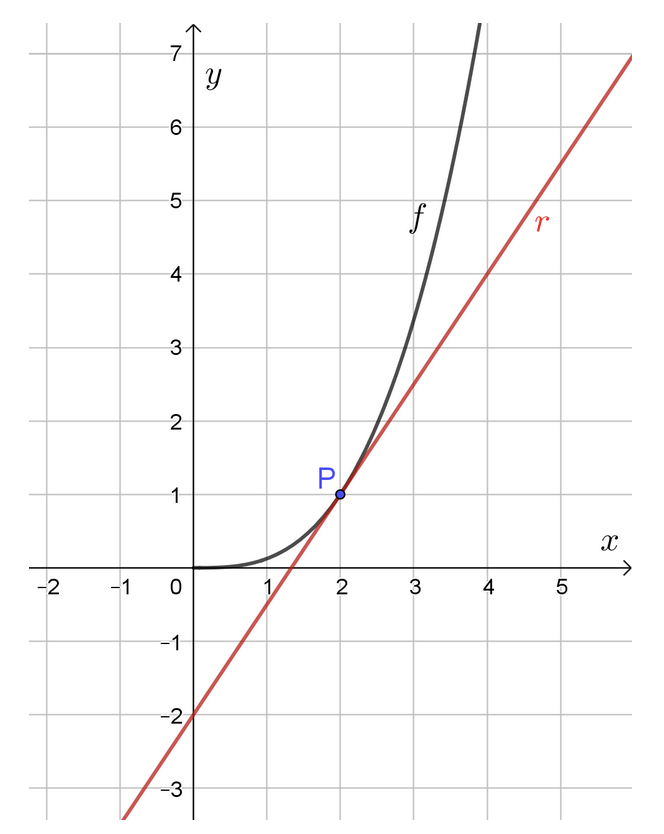 È data la funzione y = x3 e il suo punto P di ascissa x = 3. Completa le formule scritte qui sotto.Osserva le figure qui sotto e basati sui grafici per scegliere la frase corretta da abbinare ad ogni grafico. Frase A: Vale 0 la derivata in x = 1.Frase B: La funzione non è derivabile in x = 1.Frase C: tende ad infinito la derivata in x = 1Frase D: Vale 1 la derivata in x = 1.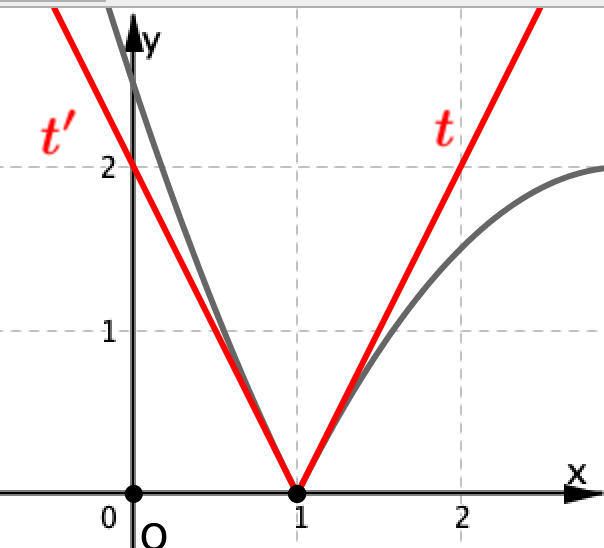 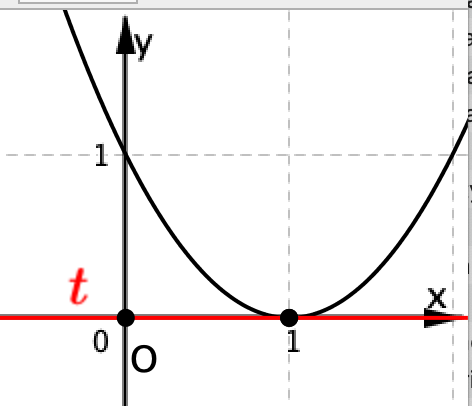 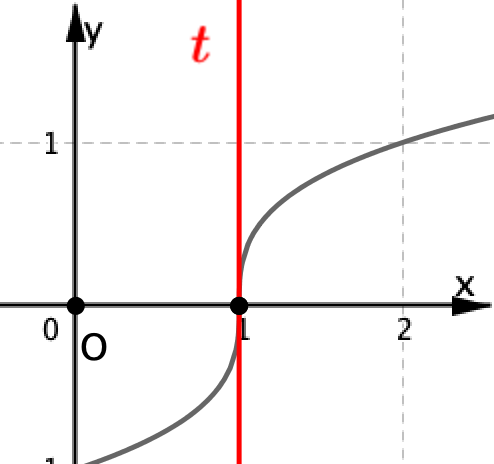 Frase ……. Frase …….Frase …….